附件：新疆农业大学2020届校级优秀本科毕业论文（设计）汇总表新疆农业大学教务处                        2020年6月4日印发序号学  院学生姓名学  号论文题目指导教师1草业与环境科学学院吴春霞220160932水分胁迫对竹柳的影响王文全2草业与环境科学学院马静220160939生物炭基肥对棉田土壤酶活性的影响朱新萍3草业与环境科学学院沙涛220160878吐鲁番地区不同品种葡萄中微量元素研究罗艳丽4草业与环境科学学院吴亚楠220160960沙漠早春开花植物细叶鸢尾的传粉生物学吉乃提汗·马木提5草业与环境科学学院衡瑞2201609952000-2018年古尔班通古特沙漠植被净生产力的动态变化分析张丽6草业与环境科学学院马浩南220160839库鲁斯台河山前丘陵区侵蚀沟发育特征及评价张文太7草业与环境科学学院于涛220160784准噶尔盆地荒漠草地反照率变化及其与植被NDVI的响应井长青8草业与环境科学学院吐克孜·乌麦尔220150737超干贮藏对无芒雀麦种子活力和生理特性的影响隋晓青9草业与环境科学学院热孜燕·阿不都外力220150709温度和干旱胁迫对伊犁绢蒿种子萌发的影响陈爱萍10管理学院阿依尔斯·波拉提汗220152660尼勒克县耕地资源可持续利用评价研究乃吉木丁·艾孜孜11管理学院刘争伟220162926乌鲁木齐市建设用地需求预测分析邵战林12管理学院姜卓220162913吉林省德惠市耕地保护分析赵俊13管理学院马俊梅220162969新媒体视域下社区教育现状的调查研究——以老沙湾路社区为例饶凤艳14管理学院刘小康220162963新疆农业大学学生志愿服务参与模式与激励机制研究吴文婕15管理学院阿合地达尔·叶尔肯220163052返乡大学生创业状况调查分析——以乌市达坂城区阿克苏乡为例王华丽16管理学院王菊香220163106德邦快递公司快递员工作满意度调查分析——以福建省泉州市安海小区为例海力且木·斯依提17管理学院汪静220163118大学生村官工作压力对工作质量影响的调查分析——以玛纳斯县为例李莉18管理学院汤垚220163011涉黑涉恶型"套路贷"犯罪认定的刑法分析——以冉亮敲诈勒索等案为例杨立敏19管理学院王彩娟220163023论新刑诉法背景下监察权与检察权的衔接——以河北省原副省长李谦受贿一案为例王颖20管理学院付霞220163179基于房价收入比的住房支付能力调查分析——以沙依巴克区为例黄静21管理学院帕丽扎·吐尔逊巴依220163164休闲养老型乡村建设规划设计吴彦山22管理学院赵一丹220163155活力康氧型居住区规划设计董潇23国际教育学院张文乐220163877海南航空股份有限公司营销策略研究穆哈拜提·帕热提24国际教育学院孙欣220163878一带一路背景下新疆霍尔果斯口岸跨境货运发展现状调查分析—以中欧班列为例张庆萍25国际教育学院董存霞220163822校园招聘有效性分析——基于大学生和特变电工新能源公司的调查莎拉木江·买提尼亚孜26国际教育学院陈婧宇220163827薪酬制度在绩效考核中的应用研究——以新疆城建公司为例董潇27机电工程学院宋雨成220161648基于数字统计量的触电时段的判定研究李春兰28机电工程学院何俊良22016165620MW光伏发电站下垂控制策略优化研究李春兰、王长云29机电工程学院段祥帅220161442自走式红花采摘机器人的设计张振国30机电工程学院魏军琴220180064谷物脱粒机的设计肉孜·阿木提31机电工程学院齐付强220180079油葵收获割台的设计张学军、靳伟32机电工程学院张强220161418洋葱剥皮机的设计宋玲33机电工程学院倪飞龙2201616921.5MW风力发电机组偏航减速器的结构设计谢建华34机电工程学院拜合拉木·沙迪克220161511拔棉杆机的设计艾力·哈斯木35机电工程学院木合塔尔·艾木都拉220161512巴楚县新盛西部铁牛农机专业合作社发展现状及展望吕全贵36计算机与信息工程学院隗东平220143001智能电梯控制系统的设计与实现古丽米拉37计算机与信息工程学院于世林220163527基于单片机的数据采集和无线数据传输系统设计古丽米拉38计算机与信息工程学院丁多斌220163468基于STM32F103RCT6四轴无人机自主巡线设计冯向萍39计算机与信息工程学院张金博220161259基于hadoop的一卡通数据分析系统研建王业40计算机与信息工程学院李雨晴220163471基于深度学习的农作物病害检测研究陈燕红41计算机与信息工程学院文万强220163380阿克苏苹果品种智能识别技术研究张太红42计算机与信息工程学院吴健220163372阿克苏核桃品种智能识别技术研究张太红43计算机与信息工程学院付鸿林220163390吐鲁番葡萄干品种智能识别技术研究张太红44计算机与信息工程学院任国庆220163539基于ROS的超市智能服务机器人设计与实现王磊45计算机与信息工程学院李琳220163555自动称重系统的设计与实现柯春艳46计算机与信息工程学院张瑞志220163545智能禽舍控制系统设计李欣欣47林学与园艺学院刘霞220160732光周期对葡萄蛀果蛾生长发育的影响阿地力·沙塔尔48林学与园艺学院王雪220160598基于遥感的不同植被指数的对比分析孙倩49林学与园艺学院麦迪娜·买海提220150634和田玫瑰休眠枝扦插影响因子研究安晓芹50林学与园艺学院阿不都外力·吐尔洪220132936土壤干旱胁迫对黑果腺肋花楸幼株生理生化特性的影响艾力江·麦麦提51林学与园艺学院殷悦220160652新疆乌鲁木齐和平园景观改造杨涛52林学与园艺学院艾克拜尔·图尔荪220150433三坪地区四个南瓜品种品质比较分析秦勇53林学与园艺学院如孜尼亚孜·热则克123231136吐鲁番高温环境下杏树光合日变化研究廖康54林学与园艺学院毛丽达木·阿哈提220150411不同浓度的CPPU处理对无核白葡萄果实品质的影响李亚兰55林学与园艺学院张攀220160449辣椒减施氮肥用有机肥替代对其生长的影响高杰56林学与园艺学院曾玉戈2201604505种蔷薇科野生果树花粉粒微观形态的研究耿文娟57林学与园艺学院褚佳瑶220160452吐鲁番市葡萄架式改造基本情况调查周龙58林学与园艺学院杨华根220160451野苹果根蘖苗留优与移栽培育试验刘立强59林学与园艺学院祖丽胡玛·艾尼瓦尔220160466CaCl2处理对亚低温胁迫下辣椒种子萌发的影响姜秀梅60林学与园艺学院古丽胡买尔·塔依尔220160488不同营养液配方对樱桃番茄生长发育、产量和品质的影响吴慧61林学与园艺学院杨承昊220160537保水剂对和田沙漠温室番茄生长、产量及品质的影响吴慧62农学院刘志刚220160286梭梭HaNAC2/3/38/42转录因子互作分析张桦63农学院董一帆220160156春小麦脂肪氧化酶TaLox-B位点等位变异检测及分布规律耿洪伟64农学院樊霞220160379玉米生物诱导单倍体母本被诱导性状的遗传分析吴鹏昊65农学院雷慧辰220160157三种植物激素对棉花胚珠生长发育的影响陈全家66农学院秦璨220160199苹果枝枯病拮抗菌的筛选及鉴定罗明67农学院张力仁220160193两种苜蓿病毒的鉴定李克梅68农学院段松江220160139株距对76cm等行距机采棉生长发育及产量的影响张巨松69农学院陈利军220160155密度和灌量对76cm等行距机采棉生长发育及产量形成影响汤秋香70农学院崔丹丹220160207不同持效期迷向丝防治梨小食心虫效果比较研究李亦松71农学院秦子昕220160216不同烟碱类杀虫剂与增效剂混配对棉蚜的毒力测定路伟72数理学院叶森·塔了道别克220162763交叉立方体和折叠交叉立方体可靠性分析蔡学鹏73数理学院李彪220162869Copula-VaR模型在时间序列联动性分析中的应用徐刚刚74数理学院赵世界220162832一类有潜伏期的SEIS模型的稳定性分析孙丹丹75数理学院姜多220162838基于因子分析的新疆农产品加工产业竞争力研究张瑜76中国语言学院齐润卿220163295维吾尔语专业二、三年级学生维吾尔语名词学习偏误分析杨文革77中国语言学院秦浩然220163282浅析汉译维中时态的选择马雪梅78中国语言学院安子璐220163287维吾尔谚语的汉译方法浅析马雪梅79中国语言学院卫庄楠220163247汉维翻译之加词法研究张春梅80中国语言学院麦麦提江·艾赛米丁220163229《辉煌：新时代中国为世界贡献了什么》部分章节的翻译穆克热木·尼亚孜81动物科学学院米娜·奴尔太220151047补喂精氨酸对种公马精液品质的影响李晓斌82动物科学学院赵尚尚220161153SPRY1基因插入/缺失（InDel）对新疆褐牛泌乳性状的遗传效应分析黄锡霞83动物科学学院夏木西努·艾买尔220150981新疆褐牛生产寿命的影响因素分析帕尔哈提·木铁力甫84动物科学学院唐碧徽220161058高、低产蛋量新疆伊犁鹅卵巢组织转录组分析李海英85动物科学学院曲呼拉·赛依提哈孜220163958伊犁马1000m速度赛各赛段步态参数与步速相关性研究孟军86交通与物流工程学院陈梦瑶220161554疫情前后伊宁市居民出行方式选择行为研究朱兴林87交通与物流工程学院董春显220161558G315线拉依苏良种场至策勒达玛沟段公路养护大中修一阶段施工图设计刘尊青88交通与物流工程学院马合赞·巴合提220151514乌鲁木齐市豫宾路互通式立体交叉交通安全设施设计珠力克89交通与物流工程学院郑泽220153652新疆航空货运网络特点研究葛炬90食品科学与药学学院吴柳220162723添加酵母多糖发酵蛇龙珠干红葡萄酒香气特点分析赵宾宾91食品科学与药学学院宁志恒220162730新疆四个产区红色酿酒葡萄香气成分分析李学文92食品科学与药学学院周嘉佳220162475不同预处理对大果沙棘热风干燥效果的对比分析张辉93食品科学与药学学院王荣浩220162497酶法改性对核桃谷蛋白理化特性的影响孔令明94食品科学与药学学院占永超220162491玫瑰花苹果酸奶的工艺研究及质量标准吴晓菊95食品科学与药学学院康佳乐220162492变温处理对干核桃贮藏品质影响的研究卞生珍96食品科学与药学学院买尔旦木·乌斯曼220142189响应面法优化五香油炸制工艺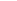 巴吐尔·阿不力克木97食品科学与药学学院莱再提·买斯木江220152082巴旦木韧性饼干生产工艺研究高蕾98食品科学与药学学院刘佳乐220180094果域光质调控对赤霞珠葡萄浆果品质的影响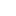 冯思豫99食品科学与药学学院曹晶晶220162592复合酶法同步提取葡萄籽粕蛋白质和可溶性膳食纤维的响应面优化王英100食品科学与药学学院何欢欢220162613基于高通量测序技术分析新疆不同地区自然发酵辣椒酱微生物群落多样性武运101食品科学与药学学院帕提麦·克热木220152363肉苁蓉水提物对益生菌的促生长作用魏淑萍102食品科学与药学学院宋志博220142367基于抗氧化应激和肝脏病理研究甜菜红素对酒精肝损伤小鼠的保护作用韩海霞103食品科学与药学学院王雪双220162696外源硒及生物炭基质对黄芪生长和硒含量影响的研究马生军104食品科学与药学学院阿依先木姑丽·热合曼220162662西梅各部位总黄酮含量测定及抗氧化活性研究尼格尔热依·亚迪卡尔105外国语学院王志成220161544Translation of Agriculture Classics from the Perspective of Culture Turn: A Case Study of A Preliminary Survey of the Book: Chi Min Yao Shu孙旭辉106外国语学院邵瑞珍220163609On Classroom Talk Features of EFL Student-Teachers——Take English Classes in Xinjiang Agricultural University as an Example马琴107外国语学院牟蕾燕220163610Case Study on English Listening and Speaking Requirements of College English Majors Based on Wechat陈玲108外国语学院柳圆圆220163616On Symbolism in Gloria Naylor’s Mama Day杨晓丽109化学工程学院石志立220163779醋酸乙烯酯生产工业全厂能量优化设计陈燕勤110化学工程学院万易220185407磁性氧化果胶/壳聚糖水凝胶的制备及性能研究李君111化学工程学院齐欢欢220180129杂化型甘氨酸超分子晶体材料的合成、结构及性能研究刘尊奇112化学工程学院王江涛220163745蒙脱土/微晶纤维素复合材料的制备及其对亚甲基蓝吸附性能的研究贾娜尔113化学工程学院屈欣220163769镍/1,2-二[(2-吡啶)-3-咪唑]乙烷络合物的合成周蓉114化学工程学院宝尔兰·木合亚提220163678曝气氧化法制备纳米纤维素研究李亚瑜115经济与贸易学院阿力亚·居来提220152163土库曼斯坦国国家外债及结构分析刘维忠116经济与贸易学院迪拉热·托乎提220162242乌鲁木齐市民对进口产品消费认知的影响分析李红117经济与贸易学院翟荣花220162300新疆畜产品出口贸易竞争力分析张庆萍118经济与贸易学院何宇欣220162314新疆出口贸易与环境污染互动关系实证分析汪晶晶119经济与贸易学院周石坚220162292中哈霍尔果斯国际边境合作中心的贸易便利化研究邓羽佳120经济与贸易学院张迪220162418新疆出口农产品质量测算与影响因素分析汪晶晶121经济与贸易学院李子静220162325江苏尚飞光电科技公司税收筹划方案设计丁丽萍122经济与贸易学院唐倩220162337R公司期间费用涉税风险的分析郑杰123经济与贸易学院周凤220162338C单位“三公经费”控制中存在的问题及对策曹健124经济与贸易学院古丽给乃·吾斯曼220152019阿瓦提县乡村旅游发展调查张靓靓125经济与贸易学院靳方真220162155本地居民对塔城旅游新媒体营销宣传的认可度研究姚娟126经济与贸易学院潘廉玉220162142新疆科技馆游客动机及满意度指数模型研究程路明127经济与贸易学院谭园双220162066基于SEM的湖南铜官窑古镇农户生计选择分析赵达君128经济与贸易学院贺振武220143321奇台县农户社会化服务需求及满意度评价研究刘国勇129经济与贸易学院王晓琼220162077新疆伊犁州农户土地经营代际传承意愿研究刘国勇130经济与贸易学院艾合买江·艾山江220162184于田县托格日尕孜乡特色核桃产品网络销售推广模式研究朱新鑫131经济与贸易学院庞玉220162228基于顾客满意的乌鲁木齐市猫咖馆体验营销策略研究余国新132经济与贸易学院陈慧星220162230基于在线评论网购阿克苏苹果的消费行为影响因素分析余国新133动物医学学院古丽扎尔·阿布拉220151208哈密市牧祥养殖专业合作社母羊难产的诊疗郑晓风134动物医学学院阿卜杜米吉提·艾海提220151213南疆不同区域犊牛粪源大肠杆菌耐药性分析及非O157 STEC的分离鉴定吾买尔江·牙合甫135动物医学学院多水银220161240一例公猫膀胱结石的诊断与治疗刘丹丹136动物医学学院寇茜茜220161249和田地区的畜牧业信息化建设戴小华137动物医学学院赵康宁220161253缓解马运输应激中药复方颗粒剂的制备、质量检测及毒性试验研究王金泉138动物医学学院甘露220161254伊氏锥虫昭苏株实验动物模型建立和病原生物学特性研究巴音查汗·盖力克139动物医学学院古丽米热·玉素甫220161295一例金毛犬血管肉瘤的诊断与治疗侯宇140动物医学学院再乃普古丽·乌鲁格220161320复合益生菌发酵棉源饲料对新疆阿瓦提羔羊生长性能及其血清抗氧化指标的影响赛福丁141动物医学学院席浩220161344羊球虫感染情况对部分生化指标的影响刘建华142动物医学学院权晨曦220161349新疆阿克苏地区某规模化猪场大肠杆菌耐药性分析夏利宁143动物医学学院李丹220161354新疆某地区五个乡镇2015~2018年布病监测情况分析孙亚伟144动物医学学院胡美荷220161369细粒棘球蚴感染羊肝脏包囊纤维化形成的病理形态学观察翟少华145动物医学学院蔡鹏220161382荨麻皮刺水提液对小鼠离体肠平滑肌运动的影响赵红琼146动物医学学院冯龙基220161385禽源沙门氏菌的分离鉴定和常用药物的筛选王菊梅147动物医学学院韩蕊220180029羊源沙门菌生物膜形成特性研究彭斌148动物医学学院陆金莲220180041阿瓦提县动物防疫工作现状及对策建议--以拜什艾日克镇为例雷程红149水利与土木工程学院涂治220162036喀什地区地下水化学特征及质量评价周金龙150水利与土木工程学院杨博文220162056托克逊县天业矿产年产100万吨石灰项目水资源论证穆振侠151水利与土木工程学院穆科宇220161805米兰河渠首工程设计--底栏栅式+工作桥结构3D建模李晓庆152水利与土木工程学院李文昊220161828米兰河渠首工程设计--弯道式+枢纽工程3D建模李晓庆153水利与土木工程学院薛建文220161868D河水库枢纽工程初步设计--沥青混凝土心墙砂砾石坝方案工程布置与表孔溢洪洞设计李玉建154水利与土木工程学院王程220161831LG水利枢纽工程混凝土面板堆石坝方案--坝体结构设计周峰155水利与土木工程学院陈新中220161839M河水电站工程设计-水电站三维设计及结构计算严新军、柏涛、杰德尔别克·马迪尼叶提156水利与土木工程学院顾元皓220161882M河水电站工程设计-水电站三维设计及工程量计算严新军、柏涛、杰德尔别克·马迪尼叶提157水利与土木工程学院马栋220161817M河水电站工程设计-发电机层楼板结构设计严新军、柏涛、杰德尔别克·马迪尼叶提158水利与土木工程学院徐嘉松220161960嘉友商场综合楼设计朱海燕、何金春159水利与土木工程学院魏建修220161942华采天地商场综合楼设计何金春、朱海燕160水利与土木工程学院侯俊220161956建诚商场综合楼设计朱海燕、何金春161水利与土木工程学院李燕燕220162009三坪实验基地生态农场自动化灌溉管理系统曹伟162水利与土木工程学院曹瑶芬220161993TC农场灌排渠系规划及用水管理---以1干2支7斗4农渠为例李彦163水利与土木工程学院王蓬220161779M灌区灌排规划及880亩油葵（种植模式40cm+60cm）滴灌工程设计马亮164水利与土木工程学院肖宇峰220161775北疆H农场灌排规划设计及4992亩棉花（种植模式30cm+60cm）滴灌工程设计马英杰165水利与土木工程学院胡慧玲220161780新疆G县高标准农田建设项目规划设计以1-1-4条田为典型条田洪明166水利与土木工程学院常露220162404南疆T农场灌区规划及4300亩棉花（种植模式：10cm+66cm+10cm+66cm）滴灌工程规划设计付秋萍